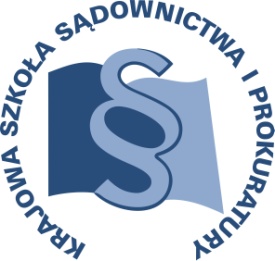 OSU-III-401-451/2015					    Lublin, 5 sierpnia 2015 r.K29/B/15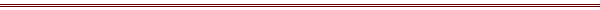 P R O G R A MSZKOLENIA DLA PROKURATORÓW I ASESORÓW PROKURATURYz obszaru apelacji gdańskiejTEMAT SZKOLENIA:„Zmiany w prawie karnym wykonawczym wprowadzone z dniem 1 lipca 2015 roku”DATA I MIEJSCE:13 listopada 2015 r.		Prokuratura Apelacyjna w Gdańsku				                    sala konferencyjna                                                      Ul. Wały Jagiellońskie 38              80-853 GdańskORGANIZATOR:Krajowa Szkoła Sądownictwa i ProkuraturyOśrodek Szkolenia Ustawicznego i Współpracy MiędzynarodowejKrakowskie Przedmieście 62, 20 - 076 Lublin  tel. 0 81 440 87 10						fax. 0 81 440 87 11OSOBY ODPOWIEDZIALNE ZE STRONY ORGANIZATORA:merytorycznie: 				- organizacyjnieprokurator Beata Klimczyk		specjalista Joanna Woźniaktel. 81 440 87 34			tel. 81 458 37 43e-mail: b.klimczyk@kssip.gov.pl 	e-mail: j.wozniak@kssip.gov.plWYKŁADOWCY:Wojciech Sych 	dr nauk prawnych, sędzia Sądu Okręgowego w Poznaniu, członek Komisji Kodyfikacyjnej Prawa Karnego, wykładowca KSSiPZajęcia prowadzone będą w formie seminarium.PROGRAM SZCZEGÓŁOWYPIĄTEK  13 listopada 2015 r.9.00 – 10.30	Zmiany w części ogólnej kodeksu karnego wykonawczegowłaściwość w postępowaniu wykonawczym,sytuacja podmiotów uczestniczących w postępowaniu karnym wykonawczym ze szczególnym uwzględnieniem roli prokuratora.Prowadzący – SSO dr Wojciech Sych10.30 – 10.45	przerwa 10.45 – 12.15		Zmiany w części ogólnej kodeksu karnegokary i możliwość ich modyfikacji,środki związane z poddaniem sprawcy próbie.Prowadzący – SSO dr Wojciech Sych12.15 – 13.00	przerwa13.00 – 15.15	Zmiany w części szczególnej kodeksu karnego wykonawczegowykonywanie kary grzywny,dozór elektroniczny, ze szczególnym uwzględnieniem wykonywania kary ograniczenia wolności, inne zmiany.	Prowadzący – SSO dr Wojciech SychProgram szkolenia dostępny jest na Platformie Szkoleniowej KSSiP pod adresem:http://szkolenia.kssip.gov.pl/login/ oraz na stronie internetowej KSSiP pod adresem: www.kssip.gov.plZaświadczenie potwierdzające udział w szkoleniu generowane jest za pośrednictwem Platformy Szkoleniowej KSSiP. Warunkiem uzyskania zaświadczenia jest obecność na szkoleniu oraz uzupełnienie znajdującej się na Platformie Szkoleniowej anonimowej ankiety ewaluacyjnej (znajdującej się pod programem szkolenia) dostępnej w dniach od 13 listopada 2015 r. do 14 grudnia 2015 r. Po uzupełnieniu ankiety zaświadczenie można pobrać i wydrukować z zakładki 
„moje zaświadczenia”.               Zastępca Dyrektora                                                                                              Krajowej Szkoły Sądownictwa i Prokuratury                                                                                                ds. Szkolenia Ustawicznego i Współpracy                                                                                                                 Międzynarodowej                        sędzia Adam Czerwiński